Document entériné par le Groupe Spécialisé n° 20 - Édité le 26/04/2024Liste minimale des éléments habituellement demandés par le Groupe SpécialiséGroupe Spécialisé n° 20 « Produits et procédés spéciaux d'isolation »Famille de produits ou procédés : Isolation thermique de comble par projection in-situ de polyuréthane1. Principe et domaine d'emploi1.1. Description du procédéValidé par le Groupe Spécialisé le 14/12/2021Description•   Couple produit / procédé visé,•   Ouvrages/supports visés,•   Gamme d'épaisseur,•   Gamme de masse volumique•   Indiquer s’il s’agit d’une formulation de type PIR ou PUR•   Indiquer taux de Cellules fermées/ouvertes : niveau CCC, selon NF EN 14315-1 ;•   Préciser le type de agent d’expansion selon l’annexe C1 de la norme NF EN 14315-1 ou la Position Paper du SG 19 n°CPR/SG19-17/167-r2 (janvier 2018)•   Indiquer si nécessité ou non de réhomogénéiser les composants avant projectionJustificationLe taux de cellules fermées (niveau CCC) doit être évalué selon NF EN 14315-1.1.2. Domaine d'emploiValidé par le Groupe Spécialisé le 14/12/2021DescriptionDécrire le domaine d’emploi visé : •   Zone géographique•   Type de locaux, l'hygrométrie du local (hygrométrie faible, moyenne, forte, très forte) selon le NF DTU 20.1.•   Ouvrages visés :•   Type de bâtiment : Maisons individuelles, bâtiments d'habitations collectives (1ère famille, 2ème famille, etc.), Établissements Recevant du Public (ERP).•   Type et nature de support :    o   En rampant OU    o   En plancher de comble (dalle béton, plancher en bois conformément à la norme NF DTU 45.11, plaques de plâtre suspendues aux solives conformément à la norme NF DTU 25.41, etc.).Selon le domaine d’emploi visé, la nécessité ou non de la mise en œuvre d’une membrane pare-vapeur.JustificationLe demandeur doit justifier du domaine d’emploi vis-à-vis de la règlementation en matière de sécurité incendie :•   Pour les cas concernés par le Guide technique - Guide de l'isolation par l'intérieur des bâtiments d'habitation du point de vue des risques en cas d'incendie (janvier 2016) » ou dans l’Annexe II de l’Arrêté modifié du 6 octobre 2004 (NOR: INTE0400842A) « Guide d'emploi des isolants combustibles dans les établissements recevant du public) » (Guide modifié par l’arrêté du 24 septembre 2009)  :Pas de justification particulière à apporter.•   Pour les cas non prévus par le Guide technique, une Appréciation de Laboratoire « APL » doit être fournie par le Demandeur à l’instructeur (par exemple, pour justifier que le plancher bois assure la fonction d’écran thermique, répondant aux critères de non-dégradation de l’isolant au sens de la réglementation incendie, pour le domaine d’emploi considéré). Les conditions données par l'Appréciation de Laboratoire « APL » relatives à la mise en œuvre du plancher (jointoiement, continuité, homogénéité, etc.), à la nature du matériau et à l'épaisseur de plancher doivent être reprises dans l'Avis Technique.L’avis technique portera la mention de l’APL (numéro, date et domaine visé) pour que les entreprises puissent demander l’APL à l’industriel.2. Produit2.1. Désignation commercialeValidé par le Groupe Spécialisé le 14/12/2021DescriptionDésignation commerciale du produit.Désignations commerciales ou références des composants du produit : du polyol, de l’isocyanate, de l’agent d’expansion, etc. La désignation commerciale du produit, de la formulation du produit ou du procédé doit être mentionnée dans tous les rapports d'essais cités doit être mentionnée dans tous les rapports d’essais cités dans l’Avis Technique.Note : Une seule référence du polyol par désignation commerciale du procédé.2.2. Composition du produitValidé par le Groupe Spécialisé le 14/12/2021DescriptionSe référer au § 3.3 du CPT 3820 “mise en œuvre des procédés d'isolation thermique de polyuréthane projeté in situ sur planchers bas ou intermédiaires”.•   Préciser l’identification des composants du produit y compris les agents d’expansion : leurs natures et leurs désignations ou références.•   Taux de cellules fermées selon de la méthode de la norme NF EN ISO 4590 et classe de pourcentage de cellules fermées selon la norme NF EN 14315-1 (4 échantillons).Justification•   Fournir les Fiches De données Sécurité (FDS) de chaque composant. Le numéro de CAS doit être mentionné dans ces FDS. La publication des numéros CAS n’apparaitra pas dans l’Avis Technique ;•   Fournir les fiches d'identification du produit précisant les composants constituant le produit.•   Fournir un rapport d’essais précisant le taux de cellules fermées selon de la méthode de NF EN ISO 4590.Nota :•   Les quatre échantillons se différencient :− par le lot de fabrication des composants ;− par la date de projection ;− par la machine de projection ;− par le chantier.2.3. Caractéristiques du produit2.3.1. GénéralitésValidé par le Groupe Spécialisé le 14/12/2021DescriptionLes caractéristiques du produit sont évaluées sur la base de la NF EN 14315-1.2.3.2. Caractéristiques d'identification du produit2.3.2.1. EpaisseurValidé par le Groupe Spécialisé le 14/12/2021DescriptionDétermination de l’épaisseur selon la norme NF EN 12085 à partir d'échantillons préparés sur chantier.JustificationEpaisseurs à partir de mesures selon la norme NF EN 12085 sur les échantillons déjà préparés pour la justification des performances thermiques (4 échantillons).Nota :•   Les quatre échantillons se différencient :− par le lot de fabrication des composants ;− par la date de projection ;− par la machine de projection ;− par le chantier.•   la préparation des échantillons, correspondant aux épaisseurs maximales de chaque plage revendiquée(si plusieurs plages d’épaisseur revendiquées), nécessite de prévoir une épaisseur supérieure d'au moins 30 mm à celle des éprouvettes à tester. Par exemple, pour avoir des éprouvettes de 200 mm, les échantillons doivent avoir une épaisseur de 230 mm minimum lors de la projection.Critères d'évaluationLes résultats d’essais obtenus doivent être dans l’ensemble des plages d’épaisseurs revendiquées.2.3.2.2. Masse volumiqueValidé par le Groupe Spécialisé le 14/12/2021DescriptionDétermination de la masse volumique selon la norme NF EN 1602 à partir d'échantillons préparés sur chantier.JustificationMasse volumique selon la norme NF EN 1602 sur les échantillons déjà préparés pour la justification des performances thermiques (4 échantillons).Critères d'évaluationLes valeurs obtenues pour les 4 échantillons à 4 dates différentes doivent couvrir l’ensemble de la plage de masses volumiques revendiquée.2.3.3. Performances hygrothermiques2.3.3.1. GénéralitésValidé par le Groupe Spécialisé le 14/12/2021DescriptionDonner les caractéristiques thermiques (conductivité et résistance) nécessaires pour le dimensionnement en lien avec les travaux d’isolation d’un bâtiment.Prévoir un essai de vieillissement pour la déclaration des valeurs thermiques permettant de prédire la valeur moyenne après vieillissement sur une période de 25 ans. Le vieillissement est déterminé selon la norme NF EN 14315-1 (méthode de l'incrément fixe ou méthode de vieillissement accéléré) ou selon le Position Paper du SG19 n°CRP/SG19-17/167-r2 (janvier 2018) lorsque le agent d'expansion n'est pas visé par la norme NF EN 14315-1.2.3.3.2. Détermination de la conductivité déclaréeValidé par le Groupe Spécialisé le 14/12/2021DescriptionEvaluer la valeur de conductivité thermique à déclarer, selon la méthode de vieillissement choisie en considérant les mesures des conductivités thermiques initiales et après vieillissement.JustificationRapport d’essais de détermination des caractéristiques thermiques après vieillissement selon la norme NF 14315-1. La valeur de conductivité thermique déclarée doit être déterminée sur la base de traitement spécifique tel que défini dans la norme NF EN 14315-1 (§C4. et §C.5) ou selon le Position Paper SG19 n°CPR/SG19-17/167-r2 (janvier 2018) lorsque l’agent d'expansion n'est pas visé par la norme NF EN 14315-1.2.3.3.3. Détermination de la conductivité thermique utileValidé par le Groupe Spécialisé le 14/12/2021DescriptionDéterminer la conductivité thermique utile.JustificationEvaluer la conductivité thermique utile sur la base de la conductivité thermique déclarée conformément aux Règles Th-bât (fascicule 2/5).2.3.3.4. Résistance thermiqueValidé par le Groupe Spécialisé le 14/12/2021DescriptionRéaliser un tableau reprenant les valeurs de résistance sur la base de la valeur de conductivité thermique utile et de la gamme d'épaisseur visée conformément à norme NF EN 14315-1.JustificationFournir :•   Conductivité thermique utile permettant de déterminer la résistance thermique conformément aux Règles Th-bât (fascicule 2/5).•   Organisation des contrôles de production en usine : procédures, méthodes d’essai, fréquence, etc. •   Contrôles externes éventuels si revendiqués : rapport attestant de la régularité, de l’efficacité et des conclusions par un organisme tiers tel que défini dans le §5. Les modalités du suivi par l’organisme tiers (nature et fréquence des essais, fréquence des vérifications, etc.) sont données au §5 du présent document.2.3.3.5. Transmission de la vapeur d’eauValidé par le Groupe Spécialisé le 14/12/2021DescriptionFournir la valeur du coefficient de résistance à la diffusion de la vapeur d'eau « MU » du produit et les valeurs des épaisseurs de couches d'air équivalentes sd pour les épaisseurs revendiquées dans l'ATec (4 échantillons).Fournir la valeur Wp pour l'absorption d'eau par immersion partielle.Fournir Aw selon la NF EN ISO 15148 (lorsqu’une étude hygrothermique est nécessaire).JustificationRapports d’essais selon la norme NF EN 12086 (pour la valeur mu) et NF EN 1609 (NF EN ISO 29767) (pour la valeur Wp) et selon la NF EN ISO 15148 (pour la valeur Aw).Etude par simulation hygrothermique (cas du rampant avec pare-vapeur).2.3.4. Caractéristiques mécaniques (aptitude à l’emploi)2.3.4.1. GénéralitésValidé par le Groupe Spécialisé le 14/12/2021DescriptionLes caractéristiques mécaniques des mousses de classe CCC1 ne sont pas obligatoires.2.3.4.2. Stabilité dimensionnelleValidé par le Groupe Spécialisé le 11/10/2021DescriptionDéterminer les variations dimensionnelles sous variation de température et humidité selon la norme d’essais NF EN 1604 : pour la longueur, la largeur et l’épaisseur définie dans la norme produit NF EN 14315-1 (4 échantillons).JustificationRapport d'essai initial réalisé par un laboratoire accrédité.L'essai doit être réalisé selon protocole de la norme d’essais NF EN 1604.Un délai de 30 jours maximum doit être respecté entre la date de réalisation des éprouvettes sur chantier et la date de lancement des essais de stabilité dimensionnelle.Les essais sont réalisés sur des échantillons prélevés sur chantier. Ils seront conduits pendant (48 ± 1) h selon la condition d'essai 1: (70 ± 2) °C et (90 ± 5) % d’humidité relative.Organisation éventuelle des contrôles de production en usine : procédures, méthodes d’essai, fréquence, etc. Contrôles externes éventuels si revendiqués : rapport attestant de la régularité, de l’efficacité et des conclusions par un organisme tiers tel que défini dans le §5Les modalités du suivi par l’organisme tiers (nature et fréquence des essais, fréquence des vérifications, etc.) sont données au § 5 du présent document.Critères d'évaluationTableau : Niveaux acceptables de stabilité dimensionnelle dans des conditions spécifiées de température et d'humidité relative.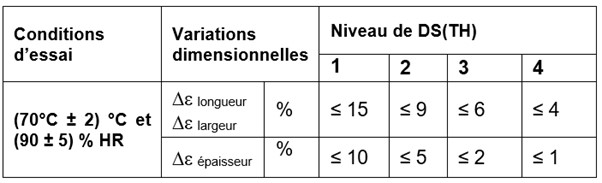 2.3.6. Réaction au feuValidé par le Groupe Spécialisé le 14/12/2021DescriptionDétermination de la réaction au feu du produit selon la EN 13501-1. En l'absence d'essai, le mention "NPD" devra apparaitre dans l'Avis Technique.Préciser dans le DT la configuration exacte d’essai : produit testé seul ou avec parement, grille, etc.Préciser dans le DT l’Euroclasse correspondant au produit seul.JustificationFournir un rapport d'essai et rapport de classement de réaction au feu du produit établis dans un laboratoire notifié selon la NF EN 13501-1.2.4. Caractéristiques de l’ouvrage2.4.1. Performances acoustiquesValidé par le Groupe Spécialisé le 14/12/2021DescriptionLes configurations de mise en œuvre sans lame d’air entre le produit isolant et le parement intérieur doivent justifier de la non-dégradation éventuelle de la performance acoustique de la paroi sauf :pour les mousses à cellules ouvertes de classe CCC1 ayant une masse volumique inférieure ou égale à 15 kg/m3 ;pour les bâtiments n’ayant pas d'exigence acoustique.JustificationRapport de justification de la non- dégradation de la performance acoustique de la paroi2.4.2. Etanchéité à l'air du systèmeValidé par le Groupe Spécialisé le 14/12/2021DescriptionDétermination des performances d’étanchéité à l’air de l’ouvrage (si l’étanchéité à l’air est revendiquée).JustificationOn considère, sur la base de retours d’expériences et de mesures, que l’isolation avec de la mousse polyuréthane (cellules ouvertes ou fermées respectant les caractéristiques décrites ci-dessous) projetée en plancher de combles contribue à l’étanchéité à l’air de l’ouvrage, à condition que l’ensemble des prescriptions de mise en œuvre relatives au traitement des points singuliers et des jonctions avec les ouvrages adjacents soient respectées.A la date du présent document, les essais et retours d’expériences ont permis de valider le comportement des produits dont les caractéristiques minimales sont les suivantes : •   Mousses à cellules fermées (CCC2, CCC3 et CCC4) :   •   Epaisseur ≥ 20 mm,  •   Masse volumique ≥ 30 kg / m3.•   Mousses à cellules ouvertes (CCC1) :   •   Epaisseur ≥ 50 mm,  •   Masse volumique ≥ 6 kg / m3.Si le produit ne respecte pas les conditions ci-dessus, un essai spécifique peut être exigé en fonction du domaine d’emploi revendiqué.3. Mise en oeuvre3.1. Fiche relative au chantier réaliséValidé par le Groupe Spécialisé le 14/12/2021DescriptionLa fiche chantier, dont un exemple est en Annexe du DTA, doit être renseignée et contenir à minima les informations du produit après projection :•   Nom de l’entreprise applicatrice •   Références/identification du chantier : adresse, date, surface•   Référence produit•   Épaisseurs relevées et épaisseur retenue pour déterminer la résistance thermique•   Masse volumique du produit appliqué•   Références/Noms des composants•   Numéros de lots des composants•   Date de l’application•   Nom/ référence de la machine utilisée pour la projection•   Caractéristique éventuellement certifiée : résistance thermique•   Numéro d'Avis Technique (le cas échéant)Cette fiche doit être signée par l'entreprise applicatrice et mise à disposition du maître d'œuvre et maître d'ouvrage.3.2. Assistance technique et formationValidé par le Groupe Spécialisé le 14/12/2021DescriptionContenu de l’assistance technique apportée par le demandeur aux applicateurs.Justification•   garantie du Demandeur sur la mise à disposition de sessions de formation à la demande des applicateurs, •   support technique à disposition des applicateurs, •   supports de formation à but pédagogique, •   attestations internes de formation des applicateurs,•   Dans le cas où la liste des applicateurs autorisés et références des machines de projection n’est pas supervisée par un organisme tiers, cette liste doit être communiquée à chaque mise à jour au Rapporteur du GS 20. Elle doit être également téléchargeable. Intégrer le lien de téléchargement vers cette liste dans l’ATec/DTA.•   Dans le cas où la liste des applicateurs autorisés et références des machines de projection est supervisée par un organisme tiers, cette liste doit être mise à jour et jointe au rapport d'audit de suivi annuel communiqué au rapporteur du GS20. Elle doit être également téléchargeable. Intégrer le lien de téléchargement vers cette liste dans l’ATec/DTA.3.3. Reconnaissance du support et conditions de mise en oeuvre3.3.1. Reconnaissance du support et du combleValidé par le Groupe Spécialisé le 14/12/2021DescriptionAfin de permettre la reconnaissance du support, les conditions suivantes doivent-être respectées :•   Vérifier l'état et à la nature du support permettant l'acceptabilité du chantier (par ex. conservation de la ventilation après l’isolation du comble),•   Vérifier la température du support avant projection (définir la température minimale autorisée pour la mise en œuvre du procédé),•   Exigence des valeurs de résistances thermiques : épaisseur, etc.•   Vérifier le taux d'humidité du support (pour le cas d’un support bois, définir le taux d'humidité maximal autorisée pour la mise en œuvre du procédé et le(s) outil(s) de mesure préconisé(s) pour réaliser ce contrôle avant la projection),•   Dans le cas d'une mise en œuvre avec des canalisations, décrire les tâches préalables à suivre (ex : éviter les saignées sous les canalisations, règles relatives aux câbles électriques, fixation des canalisations au support, etc.).•   Dans le cas où le demandeur revendique l’installation de spots, il devra décrire le protocole pas à pas de la mise en place et de la protection de ceux-ci. Vérifier la présence de capots de protection ignifugés des spots électriques et vérifier que tous les autres éléments électriques sont sortis de la couche d’isolant ou coffrés conformément à la norme NF C 15-100.Note : La mise en œuvre des procédés d’isolation en présences des protections de spots doit être justifiée par rapport d’essai établi par un laboratoire indépendant et réalisé selon l’annexe B du NF DTU 45.11-2 pour chaque protection utilisée.Un essai de vérification du comportement du produit vis-à-vis de la température maximale autorisée (120°C) doit être réalisé sur le produit isolant :▪ Durée de l’essais : 7 jours,▪ Vérification des caractéristiques avant et après essais : mécanique et thermique.▪ Une analyse visuelle (avec photos) complétera ce rapport d’essai.Le rapport d’essai doit être mis à disposition par le titulaire de l’Avis Technique à l’applicateur. L’utilisation du capot de protection de spot avec le procédé doit faire l’objet d’une autorisation du fabricant du capot.Justification•   photos prises sur différents chantiers concernant le domaine d’emploi revendiqué,•   visite, par l'instructeur, d’un chantier en cours de réalisation.•   Essais justifiant la non-dégradation des capots de protection de spots électriques vis-à-vis de la chaleur (dans le cas où l’installation de spots est revendiquée)3.3.2. Conditions de mise en oeuvreValidé par le Groupe Spécialisé le 11/10/2021DescriptionDescription des conditions climatiques à respecter avant de démarrer la projection : •   température mini du support, •   conditions relatives au bâtiment (ex : bâtiment clos, couvert, vitrage posé, etc.)•   Dans le cas des supports bois ou des éléments en bois, ces derniers doivent présenter un taux d’humidité inférieur à 19% en masse.Justification•   photos prises sur différents chantiers concernant le domaine d’emploi revendiqué,•   visite, par l'instructeur, d’un chantier en cours de réalisation.3.4. Modalité de préparation du chantier avant projection3.4.1. Description de l’unité mobile de projection et vérification de fonctionnement de l’équipementValidé par le Groupe Spécialisé le 14/12/2021DescriptionSe référer au § 7.1 du CPT 3820 “mise en œuvre des procédés d'isolation thermique de polyuréthane projeté in situ sur planchers bas ou intermédiaires”.Préparation du chantier : •   description de l’unité de projection,•   vérification de fonctionnement de l'équipement.JustificationFournir les références des machines de projection.3.4.2. Protection du chantier avant projectionValidé par le Groupe Spécialisé le 14/12/2021DescriptionDescription de la mise en œuvre de la protection du local.Justification•   photos prises sur différents chantiers concernant le domaine d’emploi revendiqué,•   visite, par l'instructeur, d’un chantier en cours de réalisation.3.5. Prescriptions à suivre pendant la projection3.5.1. Traitement des points singuliersValidé par le Groupe Spécialisé le 14/12/2021DescriptionPrescriptions à suivre pour le traitement des points singuliers pour assurer l'isolation et l'étanchéité à l'air de l'ouvrage :  •   jonction avec les fenêtres de toiture•   jonction avec le plancher•   jonction avec les murs / pieds droit•   jonction avec les pannes•   traitement des poutres (lorsque le support de l’isolant est le plancher de comble)•   traitement des canalisations,•   traitement des traversées de rampants ou le cas échéant, de planchers de comble : conduits de fumée et conduits autres que conduits de fumée•   accès aux combles•   Paragraphe sur les spots à ajouterJustification•   photos prises sur différents chantiers,•   visite chantier par l'instructeurIllustrationFournir des schémas de pose pour le traitement de chaque point singulier.3.5.2. Exécution3.5.2.1. RampantsValidé par le Groupe Spécialisé le 11/10/2021DescriptionDécrire la mise en œuvre du produit en rampants. Décrire la protection pas à pas des spots.Ajouter la mention de la lame d’air à proscrire dans le cas des ERP.Décrire le support de projection et ses différents modes de pose en fonction du support de projection avec illustration par schémas.3.5.2.2. Planchers de comblesValidé par le Groupe Spécialisé le 11/10/2021DescriptionDécrire la mise en œuvre du produit en combles. Décrire la protection pas à pas des spots.Ajouter la mention de la lame d’air à proscrire dans le cas des ERP.Décrire le support de projection (planchers bois ou béton, plafond suspendu entre solives, etc.) et ses différents modes de pose en fonction du support de projection avec illustration par schémas.3.6. Prescriptions à suivre après la projectionValidé par le Groupe Spécialisé le 14/12/2021DescriptionPrescriptions à suivre après la projection : •   vérification de l’épaisseur finale, •   finition(s),•   chemin de circulation (lorsque le support de l’isolant est le plancher de comble) •   élimination de déchets, •   ventilation du local.Justification•   photos prises sur différents chantiers concernant le domaine d’emploi revendiqué,•   visite, par l'instructeur, d’un chantier en cours de réalisation.3.7. Spécifications relatives à la mise en place d'un pare-vapeurValidé par le Groupe Spécialisé le 14/12/2021DescriptionSpécifications relatives à la mise en place d'une membrane pare-vapeur (si nécessaire, en fonction des zones climatiques): •   valeur Sd minimale, •   prescriptions de mise en oeuvre.3.8. Spécifications relatives à la mise en place d'un parementValidé par le Groupe Spécialisé le 14/12/2021DescriptionLorsque la classe de réaction au feu du produit est F ou NPD, la présence d’une lame d’air entre le parement et l’isolant est interdite dans le cas des ERP sauf si justification par une Appréciation de Laboratoire.JustificationAppréciation de Laboratoire si présence d’une lame d’air entre le parement et l’isolant dans le cas d’un ERP.3.10. Chantiers de référenceValidé par le Groupe Spécialisé le 14/12/2021DescriptionLister les chantiers de référence. La liste des chantiers de références, ainsi que le chantier de démonstration (lors de l’instruction) sont réalisées par des applicateurs autorisés et formés par le demandeur pour le produit concerné par la demande.Ces chantiers de référence doivent être représentatifs du domaine d’emploi visé par l’Avis Technique.JustificationListe de chantiers comprenant les infos suivantes : •   Adresse du chantier,•   Coordonnées du maître d’ouvrage et de l’applicateur,•   Zone géographique,•   Type de bâtiment,•   Type de support,•   Type de travaux : neuf/rénovation,•   Surface isolée, •   Parement,•   Traçabilité du produit appliqué pour le chantier de référence et le chantier de démonstration chantier : tout élément permettant de justifier la traçabilité du produit et de ses composants, du formulateur jusqu’au chantier (certificats d’analyse de lots utilisés, bordereaux de livraison)3.11. Prévention des accidents et des risques lors de la mise en oeuvre et de l'entretienValidé par le Groupe Spécialisé le 14/12/2021Descriptioninformations à disposition de l'utilisateur du procédé sur les dangers liés à son utilisation et sur les mesures préventives à adopter pour les éviter, notamment le port d'équipements de protection individuelle (EPI).Justificationfiche de Données Sécurité de chaque composant du produit4. Fabrication4.1. Usine de fabricationValidé par le Groupe Spécialisé le 14/12/2021DescriptionNom et adresse de l'usine du formulateur.4.2. Description du process de fabrication4.4. LivraisonValidé par le Groupe Spécialisé le 14/12/2021DescriptionDécrire la chaine de livraison, du formulateur au chantier en précisant l’entité responsable de la livraison à chaque étape.4.5. ConditionnementValidé par le Groupe Spécialisé le 14/12/2021DescriptionDescription du conditionnement des composants : •   type de contenant (fût métallique, conteneur plastique, etc.), •   préciser le cas du vrac : comment sont assurés l'étiquetage et la traçabilité, •   volume et poids du contenant, •   étiquetage des contenants permettant d'identifier le produit.4.6. StockageValidé par le Groupe Spécialisé le 14/12/2021DescriptionIndication des exigences relative au stockage des composants : •   durée maximum de conservation après fabrication, •   température minimum et maximum de stockage,•   protection contre l'humidité,•   durée maximum de conservation en conditions d'utilisation (sur chantier), etc.4.7. Etiquetage - Identification des composants du produitValidé par le Groupe Spécialisé le 14/12/2021DescriptionLister toutes les informations à renseigner sur les étiquettes des composants du produit : •   référence du composant, •   code de fabrication ou numéros de lots, •   marquage CE du produit, etc.,•   préciser le cas du vrac : comment sont assurés l'étiquetage et la traçabilité.JustificationExemple d'étiquetage pour chaque composant présentant a minima les informations suivantes : •   nom du produit, •   code de fabrication ou numéros de lots, •   masse, •   date limite d'utilisation, •   formulateur, •   consignes de sécurité, •   marquage CE.5. Contrôles5.1. Contrôles sur les composantsValidé par le Groupe Spécialisé le 11/10/2021DescriptionDes contrôles qualité sont effectués en usine sur les composantsTableau A5.1 : Exemple de contrôles réalisés par le formulateur sur les composants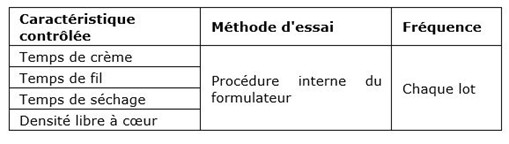 5.2. Contrôles réalisés par le Demandeur / Titulaire à partir d’échantillons prélevés sur chantier (si la performance est suivie par un organisme tiers)Validé par le Groupe Spécialisé le 14/12/2021Description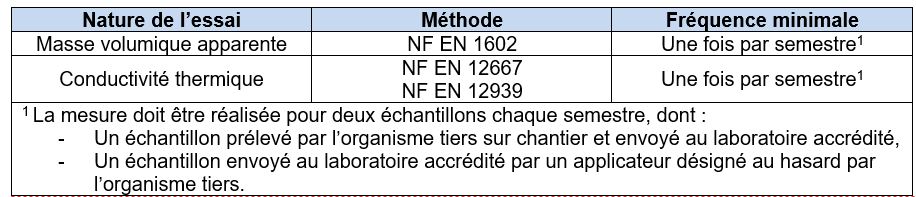 5.3. Contrôles sur chantier réalisés par l'applicateurValidé par le Groupe Spécialisé le 14/12/2021DescriptionLes contrôles de masse volumique et de l’épaisseur sont réalisés par l’applicateur pour chaque chantier.Le Demandeur doit préciser : •   la méthode de détermination de l'épaisseur retenue pour déterminer le R (nombre de mesures, répartition des mesures, calcul / moyenne avec arrondi, etc.)•   la méthode de détermination de la masse volumique du chantier (moyenne des 3 mesures, etc.)Exemple de méthode de contrôle de l’épaisseur L'horizontalité du support de chaque local est vérifiée :•   si le support est plan ou présente une pente régulière ou des irrégularités, les modalités ci-après s'appliquent sur la totalité de la surface du local ;•   si le support présente une cassure / une rupture brutale, il convient de séparer le local en zones distinctes et appliquer les modalités ci-après pour chaque zone.L’épaisseur mise en œuvre doit être vérifiée à l’aide d’une pige de profondeur ayant un diamètre maximal de 3 mm, ou à l’aide de dispositifs électroniques non destructifs. Pour chaque surface appliquée par local, les mesures sont effectuées en 4 emplacements pour une surface inférieure à 25 m2 et 8 emplacements pour une surface supérieure à 25 m2. Aucun mesurage ne doit être effectué dans la zone située à moins de 200 mm des bords ou des angles et les emplacements doivent être répartis sur toute la surface du local et suffisamment éloignés les uns des autres.Les résultats des mesures individuelles sont exprimés au millimètre près. Le résultat est la moyenne des mesures. Elle est arrondie à 5 mm par défaut.Méthode de contrôle de la masse volumiqueLa masse volumique est déterminée sur 3 éprouvettes, pour un même lot de matières premières et pour chaque chantier (au début, au milieu et à la fin du chantier). Les éprouvettes sont découpées dans l’épaisseur de la projection. L’applicateur devra remettre en l’état l’isolation après éventuel carottage.La masse minimale de l’éprouvette est de 15 g (ou 10 g pour les mousses de classe CCC1). Les mesurages des masses sont exprimés au dixième de gramme près. Les mesures dimensionnelles sont données au millimètre près.Pour chaque chantier, l’applicateur transcrit les résultats des contrôles des masses volumiques et de l’épaisseur sur un registre. Le Demandeur doit mettre ces registres à disposition d’un organisme tiers dans le cadre du suivi des performances.À noter que des méthodes de mesures indirectes de la masse volumique peuvent être utilisées à condition que la corrélation entre la méthode indirecte et la méthode décrite dans le paragraphe précédent soit démontrée. En cas de contestation, la méthode directe sera appliquée.5.4. Suivi par l’organisme tiers des contrôles en usine et sur chantier et essais réalisés par l’organisme tiers (si les performances sont suivies par un organisme tiers)Validé par le Groupe Spécialisé le 14/12/2021DescriptionL’organisme tiers est défini dans ce chapitre comme un organisme bénéficiant d'une accréditation ISO CEI 17 065 par un organisme reconnu par E.A. (European Cooperation for Accreditation) pour la certification des caractéristiques des produits d’isolation thermique.L’organisme tiers est tenu de vérifier les contrôles réalisés par le formulateur sur les composants, les contrôles réalisés par le Demandeur (ou un laboratoire extérieur sous sa responsabilité) sur le produit et les contrôles sur chantier réalisés par l’applicateur. Un rapport de vérification doit être réalisé par l’organisme tiers après chaque vérification. L’organisme tiers est tenu de réaliser ou de faire réaliser par un laboratoire accrédité les échantillons prélevés sur chantier. Suivi par l’organisme tierce partie des contrôles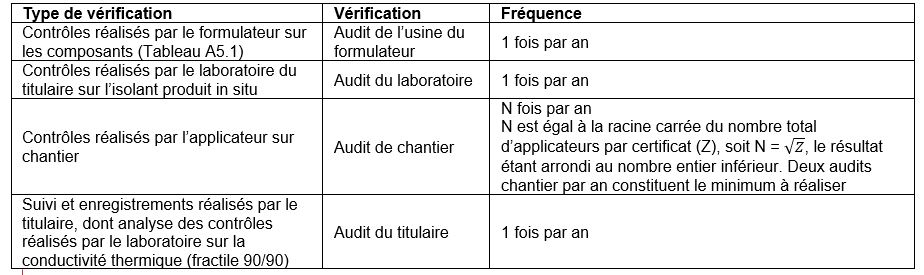 Essais réalisés par le laboratoire accrédité sur des échantillons prélevés par l'organisme tierce partie et tests de conformité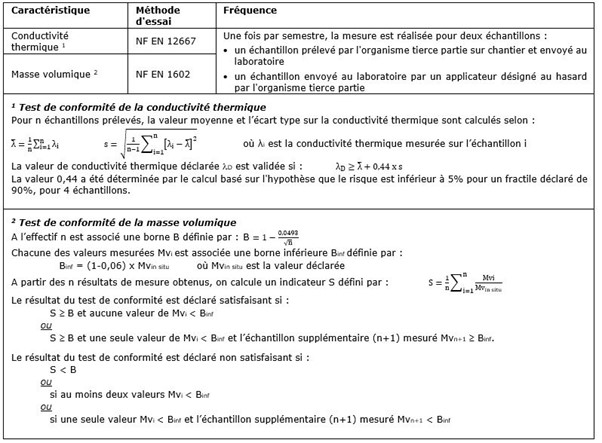 6. Annexe7. Annexe A1. Position Paper du SG 19 n°CPR/SG19-17/167-r2 (janvier 2018)Validé par le Groupe Spécialisé le 14/12/2021DescriptionPosition Paper du SG 19 n°CPR/SG19-17/167-r2 (janvier 2018)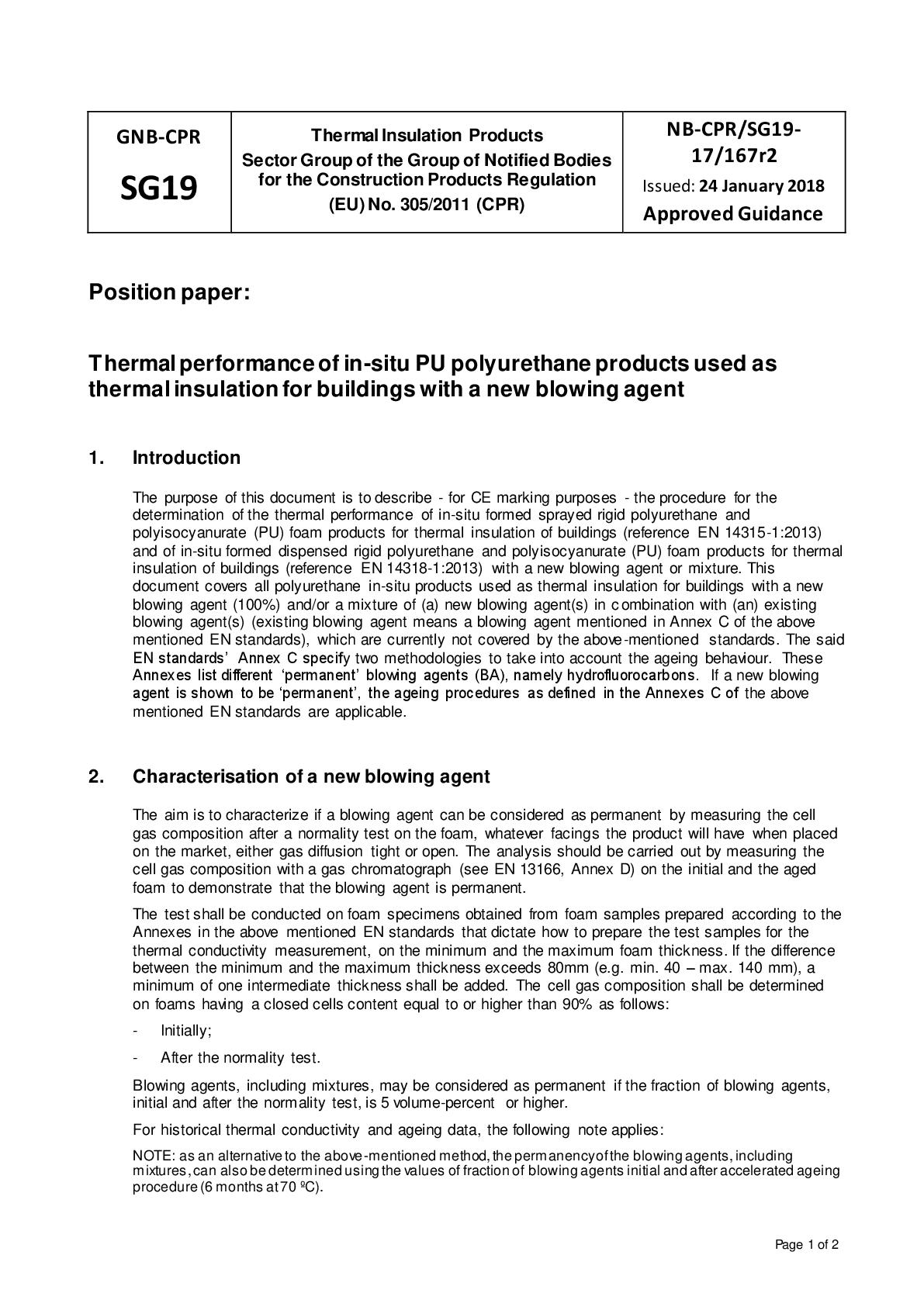 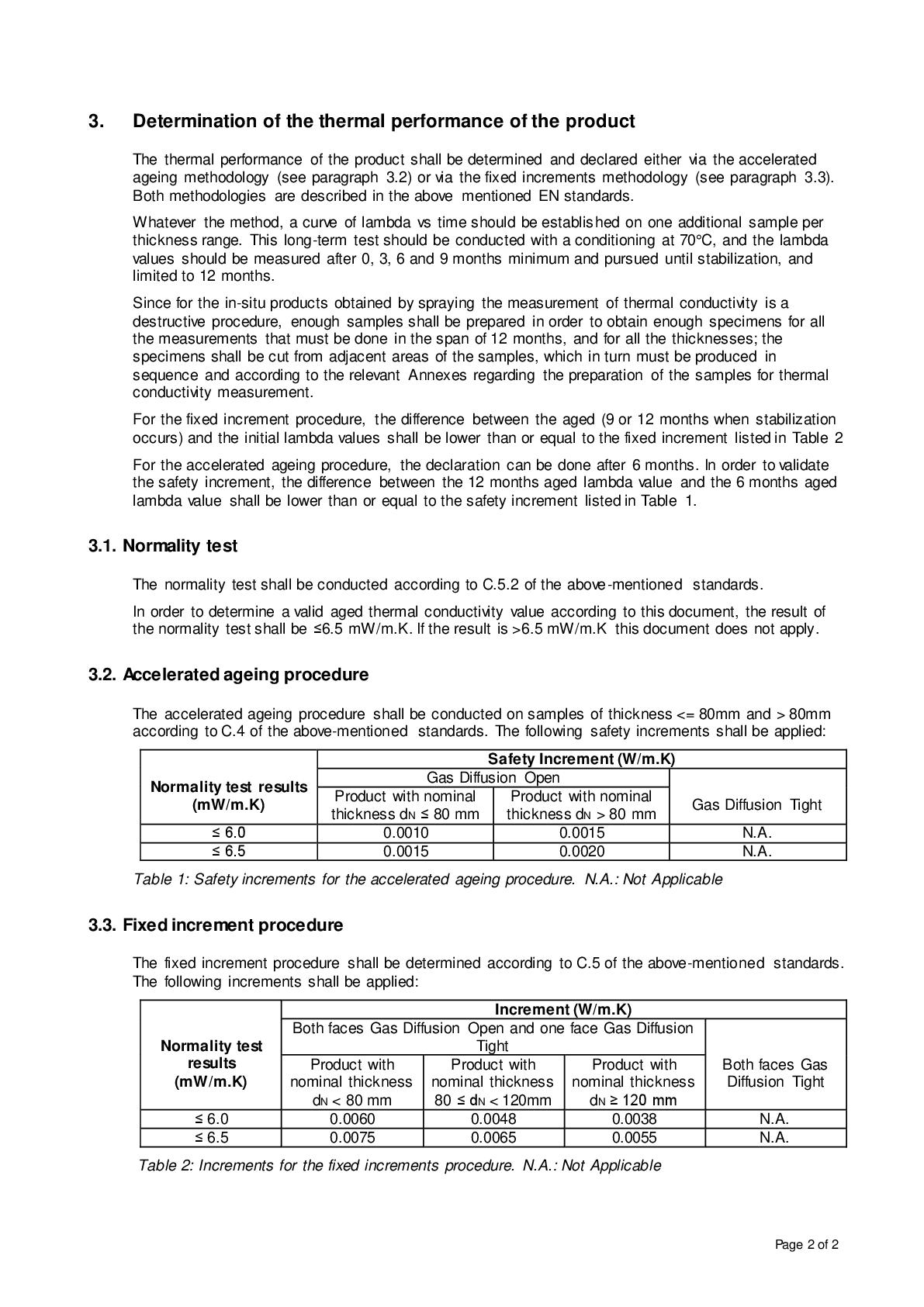 